Düsseldorf/Büttelborn, 25.09.2017Großer Jubel und große Party in BüttelbornDie Deutsche Postcode Lotterie ist stets für eine Überraschung gut: Die Gewinnerin des dritten Straßenpreises der September-Ziehung aus Büttelborn in Südhessen hatte niemals mit einem derart hohen Gewinn gerechnet – und nun stand Postcode-Moderator Giuliano Lenz mit zwei dicken Gewinnschecks vor ihrer Haustür.Dank ihres Postcodes 64572 MB und zweier Lose kann Hertha für ihren 80. Geburtstag im kommenden Februar ein größeres Fest planen: Die 79-Jährige hat den dritten Straßenpreis der September-Ziehung in Höhe von insgesamt 20.000 Euro gewonnen. „Ich habe im Leben nicht mit so viel Geld gerechnet“, sagte die Hessin, die von Postcode-Moderator Giuliano Lenz persönlich mit dem Gewinnscheck überrascht wurde.„Ich habe lange normales Lotto gespielt“, ergänzte Hertha, „aber noch nie etwas gewonnen. Ich kann es immer noch nicht glauben.“ Für die Büttelbornerin aber war ein weiterer Grund ausschlaggebend, ihr Glück nun bei der Deutschen Postcode Lotterie zu suchen: „Für mich ist es wichtig, sich sozial zu engagieren. Ich spende regelmäßig, beispielsweise für den Tierschutz. Ich finde es gut, dass ich mit meinem Los soziale Projekte fördern kann.“Neben dem runden Geburtstag, der mit dem Postcode-Geldsegen etwas größer gefeiert werden soll, gibt es für Hertha auch auf ihrem ehemaligen Hof, einem alten Fachwerkhaus, noch einiges zu tun. „Ich werde in jedem Fall gute Verwendungsmöglichkeiten für den Gewinn finden“,  sagte die 79-Jährige und herzte Postcode-Moderator Giuliano Lenz.30 Prozent für gemeinnützige ProjekteIhr Los hat Hertha nicht nur den dritten Straßenpreis der September-Ziehung beschert, es hat auch dabei geholfen, gemeinnützige Projekte in ihrer Nähe zu fördern. Bei der Deutschen Postcode Lotterie gehen von jedem Losbeitrag immer 30 Prozent an Förderprojekte aus den Bereichen Natur- und Umweltschutz, sozialer Zusammenhalt und Chancengleichheit. Informationen zu den Projekten und zur Bewilligung von Fördergeldern sind unter www.postcode-lotterie.de/projekte abrufbar.* Der Deutschen Postcode Lotterie ist der Umgang mit personenbezogenen Daten wichtig. Wir achten die Persönlichkeitsrechte unserer Gewinner und veröffentlichen Namen, persönliche Informationen sowie Bilder nur nach vorheriger Einwilligung. Über die Deutsche Postcode LotterieDie Deutsche Postcode Lotterie ist das jüngste Mitglied in der erfolgreichen Familie der europäischen Postcode Lotterien. Im Oktober 2016 ging sie in Deutschland an den Start. Die niederländische ‚Postcode Loterij‘ wurde im Jahr 1989 gegründet, 2005 die ‚Svenska PostkodLotteriet‘ in Schweden und ‚The People’s Postcode Lottery‘ in Großbritannien. Die Deutsche Postcode Lotterie wird von zwei prominenten Botschaftern repräsentiert: Katarina Witt und Kai Pflaume. International werden die Postcode Lotterien von vielen berühmten Persönlichkeiten unterstützt, darunter der ehemalige US-Präsident Bill Clinton, Tennis-Profi Rafael Nadal sowie Schauspieler und Menschenrechtsaktivist George Clooney.Das Prinzip: Mit dem Postcode zum MonatsgewinnBeim Monatsgewinn werden einmalig 250.000 Euro auf alle Lose im gewinnenden Postcode-Bereich verteilt. Zudem gewinnt jedes Los der dazugehörigen Postleitzahl 5.000 Euro – drei Lose kann ein Teilnehmer erwerben und so seinen Gewinn im gezogenen Postleitzahlen-Bereich verdreifachen. 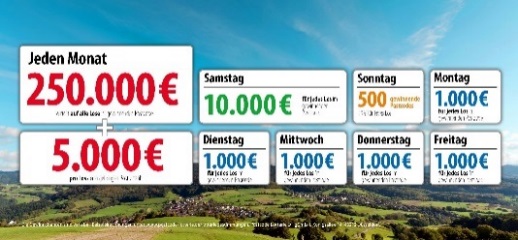 Die Projekte: Gewinnen und zugleich in der Nähe helfenMit einem Los der Deutschen Postcode Lotterie gewinnt auch immer der gute Zweck, denn 30 Prozent des Losbeitrags fließen in gemeinnützige Projekte in der direkten Nähe der Teilnehmer. Ein unabhängiger Beirat unter Vorsitz der ehemaligen Bundestagspräsidentin Prof. Dr. Rita Süssmuth entscheidet über die Auswahl der Projekte aus den Bereichen Bildung, Tier- und Umweltschutz, Kultur und sozialer Zusammenhalt. Weitere Informationen zu unseren Projekten erhalten Sie auf unserer Website www.postcode-lotterie.de/projekte.Die Ziehung: Persönliche Gewinnbenachrichtigung
Hier werden die Gewinner von allen Preisen für den betreffenden Monat ermittelt. Die monatliche Ziehung besteht aus fünf Einzelziehungen. An diesen Ziehungen nehmen sämtliche gültige Lose teil. Die Gewinner werden per Anruf, Brief oder E-Mail über ihren Gewinn informiert. Die Teilnahme ist ab 18 Jahren möglich. Die nächste Ziehung ist am 5. Oktober.Weitere Informationen sowie der Gewinnplan sind auf unserer Website www.postcode-lotterie.de abrufbar. Besuchen Sie uns auch auf Facebook unter www.facebook.com/PostcodeLotterie. Pressekontakt: 
Nicolas Berthold, Pressesprecher
Postcode Lotterie DT gGmbHMartin-Luther-Platz 28D-40212 DüsseldorfTelefon: +49 (0) 211 94283832Mobil: +49 (0) 172 3138886E-Mail: nicolas.berthold@postcode-lotterie.de